11/09/2023, 11:22BionexoRESULTADO – TOMADA DE PREÇO2023119EM49417HEMUO Instituto de Gestão e Humanização – IGH, entidade de direito privado e sem fins lucrativos,classificado como Organização Social, vem tornar público o resultado da Tomada de Preços, com afinalidade de adquirir bens, insumos e serviços para o Rua R-7, S/N, Setor Oeste, Goiânia, CEP:74.125-090, com endereço à Rua R-7, S/N, Setor Oeste, Goiânia, CEP: 74.125-090.Art. 10º Não se exigirá a publicidade prévia disposta no artigoII. EMERGÊNCIA: Nas compras ou contratações realizadas em caráter de urgência ou emergência,caracterizadas pela ocorrência de fatos inesperados e imprevisíveis, cujo não atendimento imediatoseja mais gravoso, importando em prejuízos ou comprometendo a segurança de pessoas ouequipamentos, reconhecidos pela administração.Bionexo do Brasil LtdaRelatório emitido em 11/09/2023 11:22CompradorIGH - HEMU - Hospital Estadual da Mulher (11.858.570/0002-14)Rua R 7, esquina com Av. Perimetral s/n - Setor Oeste - GOIÂNIA, GO CEP: 74.530-020Relação de Itens (Confirmação)Pedido de Cotação : 309479501COTAÇÃO Nº 49417 - MATERIAL MÉDICO - HEMU SET/2023Frete PróprioObservações: *PAGAMENTO: Somente a prazo e por meio de depósito em conta PJ do fornecedor. *FRETE: Só serão aceitaspropostas com frete CIF e para entrega no endereço: RUA R7 C/ AV PERIMETRAL, SETOR COIMBRA, Goiânia/GO CEP: 74.530-020, dia e horário especificado. *CERTIDÕES: As Certidões Municipal, Estadual de Goiás, Federal, FGTS e Trabalhista devemestar regulares desde a data da emissão da proposta até a data do pagamento. *REGULAMENTO: O processo de comprasobedecerá ao Regulamento de Compras do IGH, prevalecendo este em relação a estes termos em caso de divergência.Tipo de Cotação: Cotação EmergencialFornecedor : Todos os FornecedoresData de Confirmação : TodasFaturamentoMínimoValidade daPropostaCondições dePagamentoFornecedorPrazo de EntregaFrete ObservaçõesEllo Distribuicao Ltda - EppGOIÂNIA - GOWebservice Ello Distribuição - (62) 4009-1 dias apósconfirmação1R$ 300,000013/09/202330 ddlCIF-2100comercial@ellodistribuicao.com.brMais informaçõesProgramaçãode EntregaPreço PreçoUnitário FábricaValorTotalProdutoCódigoFabricante Embalagem Fornecedor Comentário JustificativaRent(%) QuantidadeUsuárioKITCIRURGICOGERALDESCARTAVELESTERIL -COMPOSIÇÃODO KIT 01COBERTURADE MESA130CMX200CM;01 CAMPOSUPERIOR50CMX150CM;KITCIRURGICOGERALESTERILPFI F08436POLARFIXDaniellyEvelynPereira DaCruz21KIT01 CAMPOElloDistribuicaoCIRURGICO ;Polar Não atendeGERALLtda - Epp ESTERIL PFI pagamento/prazo.F08436INFERIOR50CMX200CM;R$R$R$167137-KTa condição de100 Kit58,6400 0,00005.864,000002 CAMPOSLATERAIS50CM X00CM; 01-11/09/202311:1711COBERTURADE MESAMAYO600CMX140XM;1 BOLSA DEINSTRUMENTODE30CMX35CM;02 PASSATUBOSTotalParcial:R$1100.000.05.864,0000Total de Itens da Cotação: 1Total de Itens Impressos: 1TotalGeral:R$5.864,0000Clique aqui para geração de relatório completo com quebra de páginahttps://bionexo.bionexo.com/jsp/RelatPDC/relat_adjudica.jsp1/1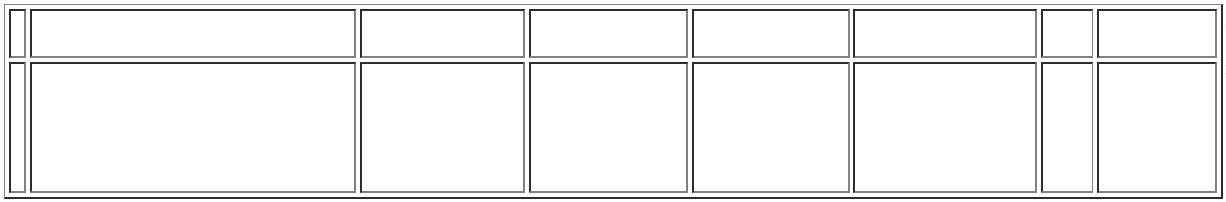 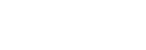 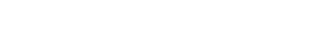 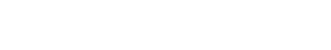 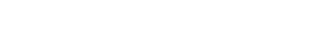 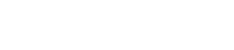 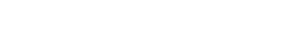 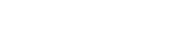 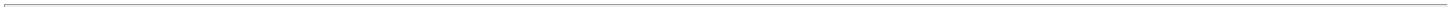 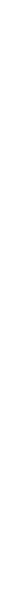 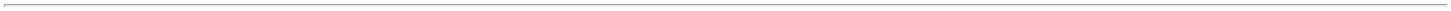 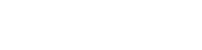 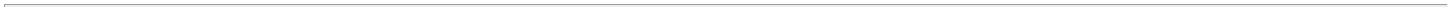 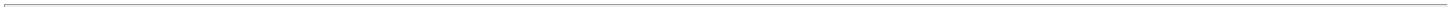 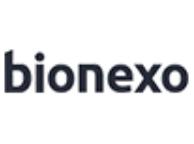 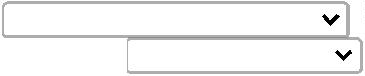 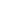 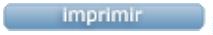 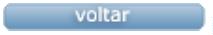 